
ՀԱՅԱՍՏԱՆԻ ՀԱՆՐԱՊԵՏՈՒԹՅԱՆ ԱՐԱՐԱՏԻ ՄԱՐԶԻ ԱՐՏԱՇԱՏ ՀԱՄԱՅՆՔ 
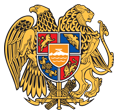 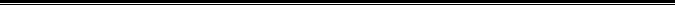 ԱՐՁԱՆԱԳՐՈՒԹՅՈՒՆ N 3
29 ՆՈՅԵՄԲԵՐԻ 2019թվական

ԱՎԱԳԱՆՈՒ ԱՐՏԱՀԵՐԹ ՆԻՍՏԻՀամայնքի ավագանու նիստին ներկա էին ավագանու 11 անդամներ:Բացակա էին` Սուրեն Ասատրյանը, Հերմոն Ավետիսյանը, Արթուր Գալստյանը, Հարություն ՄնացականյանըՀամայնքի ղեկավարի հրավերով ավագանու նիստին մասնակցում էին`
Ալիկ Իսրայելյան, Մերի Մելիքյան, Անահիտ Խաչատրյան, Գայանե ԱվետիսյանՆիստը վարում էր  համայնքի ղեկավար` Կարեն ԲենիամինյանըՆիստը արձանագրում էր աշխատակազմի քարտուղար` Վարդան ՀակոբյանըՈրոշումն ընդունված է. /կցվում է որոշում N 34-Ն/Լսեցին
ԱՐՏԱՇԱՏ ՀԱՄԱՅՆՔԻ ԱԹԱՐԲԵԿՅԱՆ ՓՈՂՈՑԻ ԹԻՎ 153 ՏԱՆ ԲՆԱԿՉՈՒՀԻ ՌՈԶԱ ՀԱԽՆԱԶԱՐՅԱՆԻՆ ՇԻՆՈՒԹՅԱՆ ԳՈՒՅՔԱՀԱՐԿԻ ԵՎ ՀՈՂԻ ՀԱՐԿԻ ԱՐՏՈՆՈՒԹՅՈՒՆ ՏԱԼՈՒ ՄԱՍԻՆ /Զեկ. ԱՆԱՀԻՏ ԽԱՉԱՏՐՅԱՆ/    Ղեկավարվելով "Գույքահարկի մասին" Հայաստանի Հանրապետության օրենքի 15-րդ հոդվածի 3-րդ մասով և "Հողի հարկի մասին" Հայաստանի Հանրապետության օրենքի 10-րդ հոդվածով, հաշվի առնելով, որ Արտաշատ համայնքի բնակչուհի 3-րդ խմբի հաշմանդամ Ռոզա Հախնազարյանն ապրում է իր 2-րդ խմբի հաշմանդամ դստեր հետ սոցիալական ծանր պայմաններում և ընդառաջելով նրա խնդրանքին. համայնքի ավագանին ո ր ո շ ո ւ մ  է՝   Արտաշատ համայնքի Աթարբեկյան փողոցի թիվ 153 տան բնակչուհի Ռոզա Հախնազարյանին տալ շինության գույքահարկի արտոնություն 44 892 (քառասունչորս հազար ութ հարյուր իննսուներկու) դրամի և հողի հարկի արտոնություն 8 433 (ութ հազար չորս հարյուր երեսուներեք) դրամի չափով, ընդամենը 53 325 (հիսուներեք հազար երեք հարյուր քսանհինգ) դրամ: Որոշումն ընդունված է. /կցվում է որոշում N 36-Ա/Լսեցին
ԱՐՏԱՇԱՏ ՀԱՄԱՅՆՔԻ ԽԱՐԱԶՅԱՆ ՓՈՂՈՑԻ ԹԻՎ 26 ՇԵՆՔԻ ԹԻՎ 48 ԲՆԱԿԱՐԱՆԻ ԲՆԱԿԻՉ ԱԼԵՆ ԿԱՐԵՆԻ ՍԱՅԱԴՅԱՆԻՆ ,,ԱՐՏԱՇԱՏ ՔԱՂԱՔԻ ԹԻՎ 5 ՄԱԿԱՊԱՐՏԵԶ,, ՀՈԱԿ ԱՆՎՃԱՐ ՀԱՃԱԽԵԼՈՒ ԹՈՒՅԼՏՎՈՒԹՅՈՒՆ ՏԱԼՈՒ ՄԱՍԻՆ /Զեկ. ԳԱՅԱՆԵ ԱՎԵՏԻՍՅԱՆ/Հաշվի առնելով Արտաշատ համայնքի Խարազյան փողոցի թիվ 26 շենքի թիվ 48 բնակարանի բնակչուհի Գոհար Ասատրյանի միայնակ մայր լինելու հանգամանքը, ընտանիքի սոցիալապես անապահով վիճակը և ընդառաջելով նրա խնդրանքին, համայնքի ավագանին  ո ր ո շ ո ւ մ  է՝  Թույլատրել Ալեն  Կարենի Սայադյանին /ծնված՝ 06.06.2015 թվականին/ անվճար հաճախելու ,,Արտաշատ քաղաքի թիվ 5 մանկապարտեզ,,ՀՈԱԿ՝ մինչև դպրոց հաճախելը, սկսած ս/թ դեկտեմբեր ամսից: Որոշումն ընդունված է. /կցվում է որոշում N 37-Ա/
ՀԱՄԱՅՆՔԻ ՂԵԿԱՎԱՐ

ԿԱՐԵՆ ԲԵՆԻԱՄԻՆՅԱՆ________________Նիստն արձանագրեց`  Վարդան Հակոբյանը _________________________________Կողմ-11Դեմ-0Ձեռնպահ-0Կողմ-11Դեմ-0Ձեռնպահ-0Կողմ-11Դեմ-0Ձեռնպահ-0 Ավագանու անդամներԱՐՏԱԿ ԱՇԻԿՅԱՆԱԼԲԵՐՏ ԴԵՐՄՈՅԱՆՎԱՐԴԱՆ ԽԱՉԱՏՐՅԱՆԳԱՐԻԿ ՀԱՄԲԱՐՁՈՒՄՅԱՆՀՈՎԻԿ ՀՈՎԱԿԻՄՅԱՆԱՐՄԵՆ ՄԱՐԳԱՐՅԱՆԳԱԳԻԿ ՄՆԱՑԱԿԱՆՅԱՆԴԱՎԻԹ ՄՈՒՐԱԴՅԱՆՀԱՄԼԵՏ ՇԱՀՆԱԶԱՐՅԱՆԳԱՐԻԿ ՍԱՀԱԿՅԱՆԱՐՏՅՈՄ ՍՏԵՓԱՆՅԱՆ